La correction des activités de mercredi 15 avril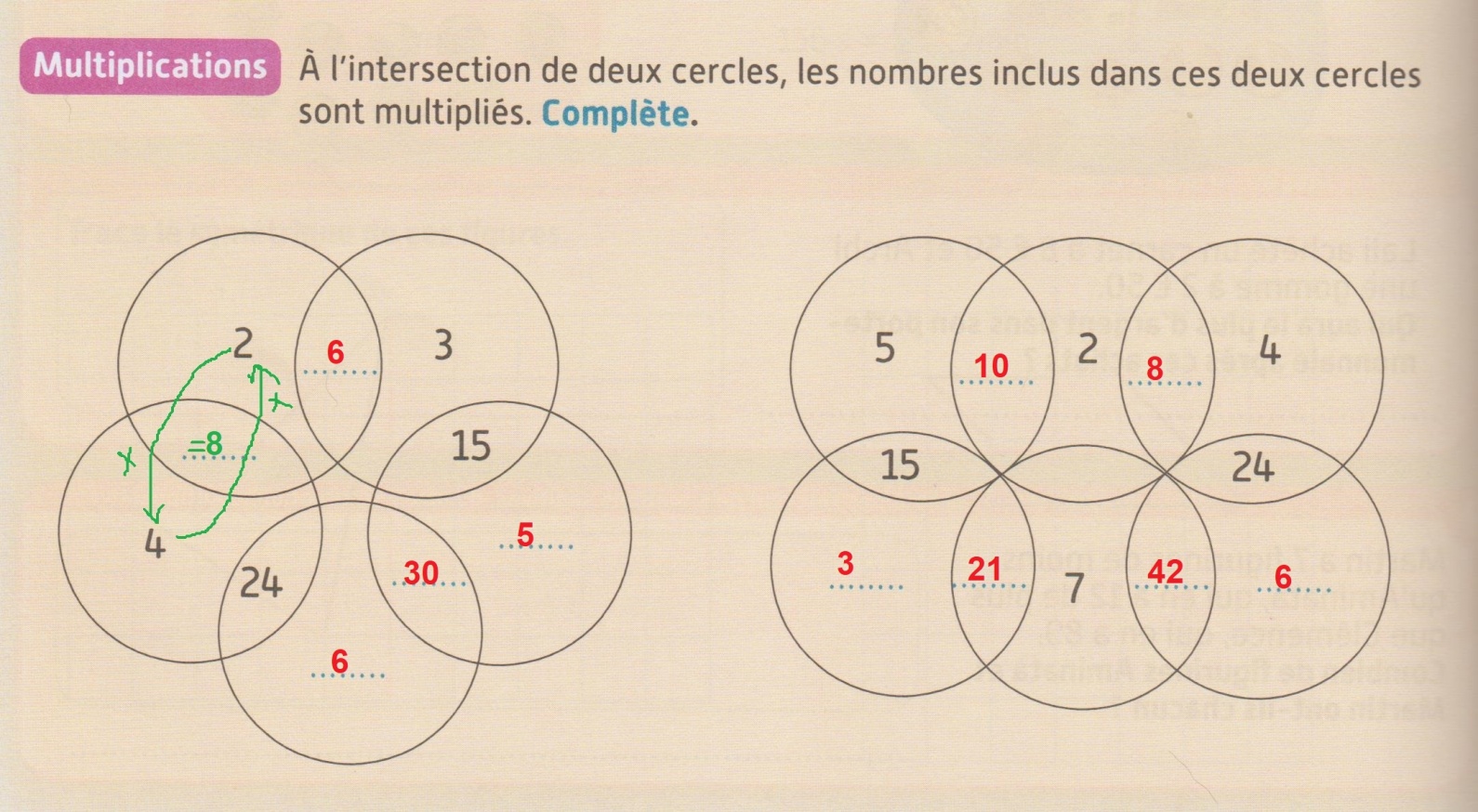 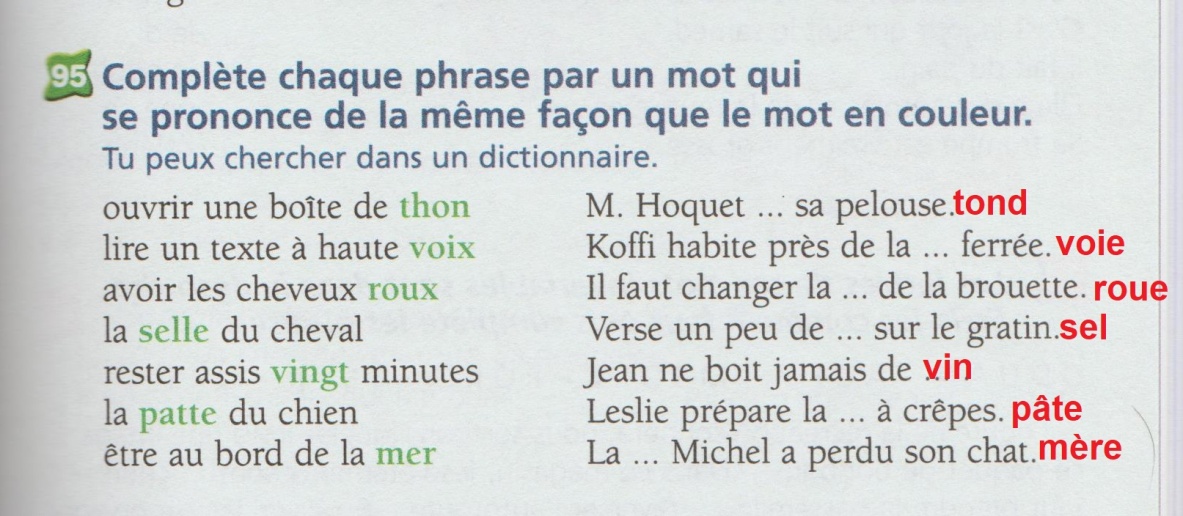 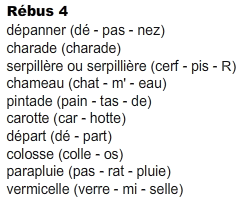 Mathématiques 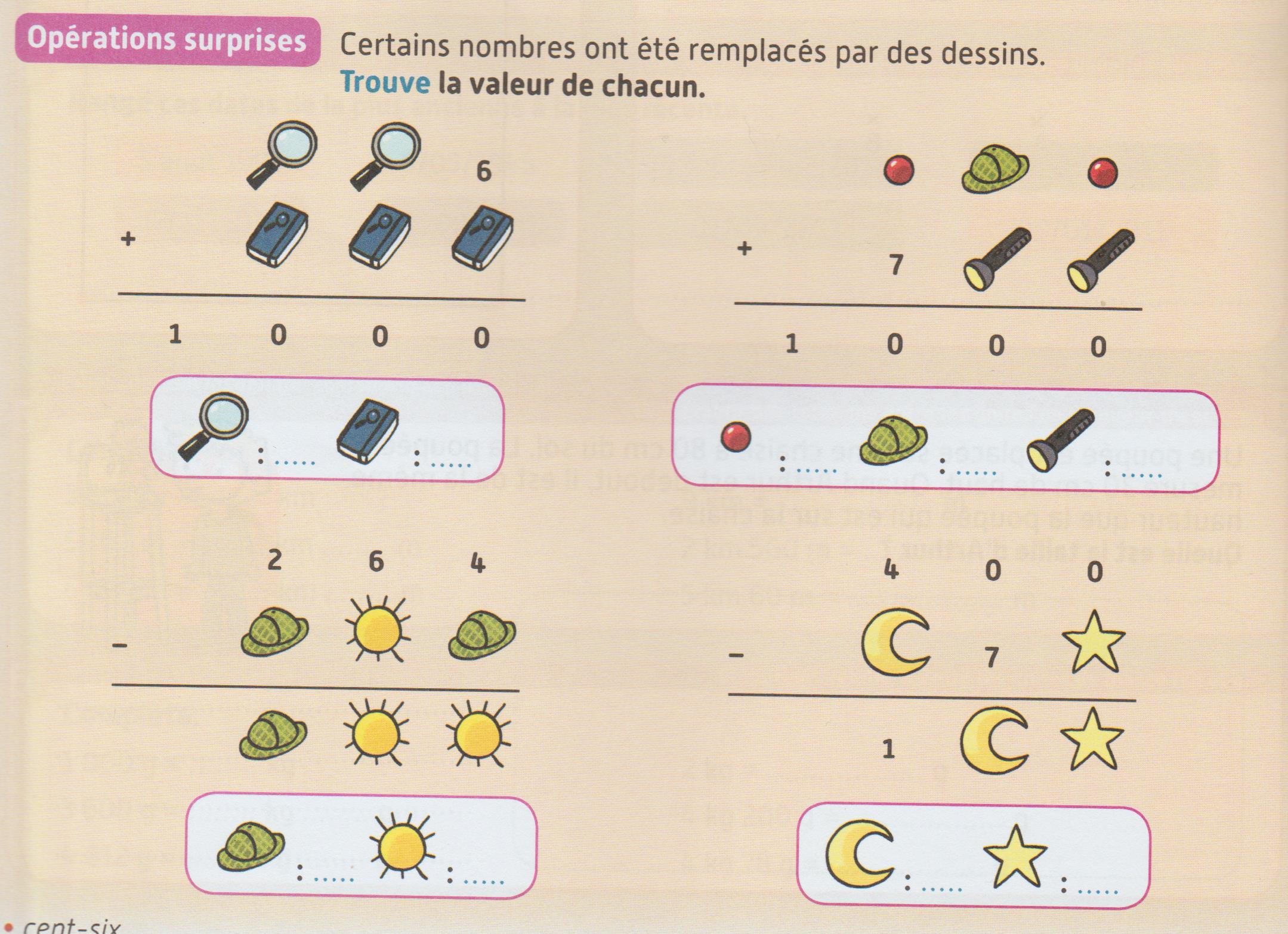 Etude de la langue 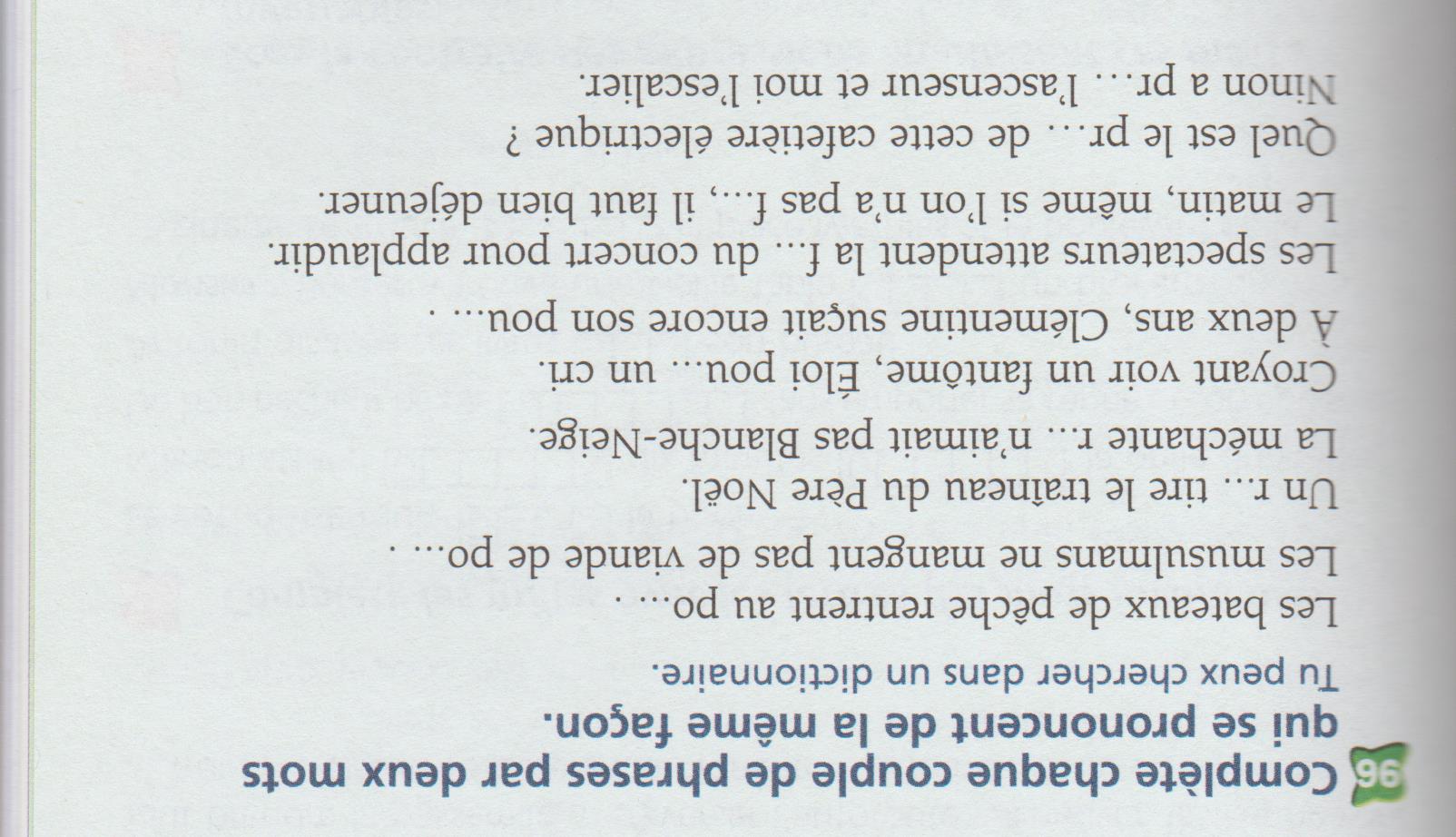 Questionner le monde : le temps voir le programme